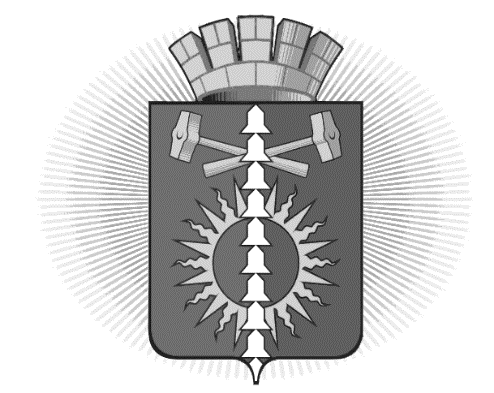 АДМИНИСТРАЦИЯ ГОРОДСКОГО ОКРУГА ВЕРХНИЙ ТАГИЛПОСТАНОВЛЕНИЕот 13.02. 2015 №123город Верхний ТагилО создании общественного Совета по проведению независимой оценки качества работы организаций, оказывающих услуги в сфере образования, культуры, физической культуры и спорта  на территории городского округа Верхний Тагил.  Во исполнение Указа Президента Российской	 Федерации от 07.05.2014 № 597 «О мероприятиях по реализации государственной социальной политики», Постановления Правительства Российской Федерации от 30.03.2013 № 286-ПП «О формировании независимой оценки качества работы организаций, оказывающих социальные услуги», в соответствии с Распоряжением Правительства Свердловской области от 09.10.2013 № 1628-РП «Об организации работы по формированию независимой оценки качества работы учреждений в сфере образования, здравоохранения, культуры, физической культуры и спорта, социального обслуживания в Свердловской области», в целях формирования независимой системы оценки качества оказания услуг учреждениями, оказывающими услуги в сфере образования, культуры, физической культуры и спорта на территории городского округа Верхний Тагил, руководствуясь Уставом городского округа Верхний Тагил  ПОСТАНОВЛЯЮ:1. Утвердить состав Общественного совета по проведению независимой оценки качества работы организаций, оказывающих социальные услуги в сфере образования, культуры, физической культуры и спорта  на территории городского округа Верхний Тагил (Приложение №1).2. Утвердить Положение об Общественном совете по проведению независимой оценки качества работы организаций, оказывающих социальные услуги в сфере образования, культуры, физической культуры и спорта на территории городского округа Верхний Тагил (Приложение №2).3. Разместить настоящее Постановление на официальном сайте городского округа Верхний Тагил www.go-vtagil.ru.  4. Контроль за исполнением данного Постановления возложить на заместителя главы администрации по социальным вопросам Беляеву И.Л.Глава городского округа Верхний Тагил                                                   С.Г.Калинин СоставОбщественного совета по проведению независимой оценки качества работы организаций, оказывающих социальные услуги в сфере образования, культуры, физической культуры и спорта  на территории городского округа Верхний ТагилПоложение об Общественном совете по проведению независимой оценки качества работы организаций, оказывающих социальные услуги в сфере образования, культуры, физической культуры и спорта на территории городского округа Верхний Тагил Общие положения.1. Настоящее Положение определяет основные задачи, права, порядок формирования и порядок деятельности Общественного совета по проведению независимой оценки качества работы организаций, оказывающих социальные услуги в сфере образования, культуры, физической культуры и спорта на территории городского округа Верхний Тагил (далее - Общественный совет).2. Общественный совет является самостоятельным субъектом общественного контроля, созданным в целях проведения независимой оценки качества работы  организаций, оказывающих социальные услуги в сфере образования, культуры, физической культуры и спорта  на территории городского округа Верхний Тагил  (далее - независимая оценка).3. Под организациями, оказывающими социальные услуги в сфере образования, культуры, физической культуры и спорта, в настоящем Положении понимаются муниципальные учреждения, оказывающие услуги населению в сфере образования, культуры, физической культуры и спорта на территории городского округа Верхний Тагил (далее - организации).4. Независимая оценка качества работы организаций, оказывающих социальные услуги в сфере образования, культуры, физической культуры и спорта на территории городского округа Верхний Тагил (далее – организации), проводится в отношении муниципальных учреждений образования, культуры, физической культуры и спорта городского округа Верхний Тагил.  5. В своей работе Общественный совет руководствуется Федеральным законом Российской Федерации от 21 июля 2014 года № 212-ФЗ «Об основах общественного контроля в Российской Федерации», Постановлением Правительства Российской Федерации от 30 марта 2013 года за № 286 №О формировании независимой оценки качества работы организаций, оказывающих социальные услуги», Приказом Министерства спорта Российской Федерации от 19 марта 2013 года № 121 «О методических рекомендациях по организации независимой системы оценки качества работы организаций, оказывающих социальные услуги в сфере физической культуры и спорта», Приказом Министерства физической культуры, спорта и молодежной политики Свердловской области от 13 декабря 2013 года № 328/ос «О методических рекомендациях по организации независимой системы оценки качества работы организаций, оказывающих социальные услуги в сфере физической культуры и спорта», Письмом Министерства образования и науки Российской Федерации от 14 октября 2013 года № АП-1994/02 «О методических рекомендациях по внедрению НСОКО», Приказом Министерства культуры России №1505 от 30.09. 2013 года «О методических рекомендациях по формированию независимой системы оценки качества работы государственных (муниципальных) учреждений, оказывающих социальные услуги в сфере культуры»,  настоящим Положением.II. Задачи деятельности и полномочия Общественного cовета. 6. Общественный совет создается для проведения независимой оценки качества работы организаций, оказывающих социальные услуги в сфере образования, культуры, физической культуры и спорта, расположенных на территории городского округа Верхний Тагил.7. Основными задачами Общественного совета являются:7.1. Проведение независимой оценки качества работы организаций, оказывающих социальные услуги в сфере образования, культуры, физической культуры и спорта.7.2. Формирование предложений об улучшении качества работы организаций, оказывающих социальные услуги в сфере образования, культуры, физической культуры и спорта.8. Для решения возложенных задач Общественный совет:8.1. Формирует перечень организаций, в отношении которых проводится независимая оценка.8.2. Определяет критерии эффективности работы организаций, оказывающих услуги в сфере образования, культуры,  физической культуры и спорта, которые характеризуют:- открытость и доступность информации об организациях, оказывающей услуги в сфере образования, культуры,  физической культуры и спорта;- комфортность условий и доступность получения услуг, в том числе для граждан с ограниченными возможностями здоровья;- время ожидания в очереди при получении услуги;- доброжелательность, вежливость и компетентность работников организации, оказывающей услуги в сфере физической культуры, спорта;- долю получателей услуг, удовлетворенных качеством обслуживания в организации.8.3. Устанавливает порядок проведения независимой оценки организаций на основании принятых показателей качества работы организаций, утвержденных Общественным советом.8.4. Организует работу по выявлению, обобщению и анализу общественного мнения о качестве работы организаций, оказывающих социальные услуги, в том числе сформированных общественными организациями, профессиональными сообществами и иными экспертами.8.5. Формирует предложения об улучшении качества оказания социальных услуг организациями  образования, культуры, физической культуры и спорта, расположенными на территории городского округа Верхний Тагил. 8.6. Направляет в администрацию городского округа Верхний Тагил:- информацию о результатах независимой оценки качества оказания услуг учреждениями образования, культуры,  физической культуры и спорта;- предложения об улучшении качества оказания услуг учреждениями  образования, культуры, физической культуры и спорта, а также об организации доступа к информации, необходимой для лиц, обратившихся за предоставлением услуг.III. Порядок формирования Общественного совета. 9. Общественный совет формируется на основе добровольного участия граждан в его деятельности.10. Общественный совет состоит из нечетного числа его членов количеством не менее 7 человек.11. Персональный состав Общественного совета формируется из граждан Российской Федерации, достигших 18 летнего возраста, из числа представителей общественных организаций (объединений)  сроком на 2 года.12. Членом Общественного совета не могут быть лица, замещающие государственные должности Российской Федерации, замещающие должности федеральной государственной службы, государственные должности субъектов Российской Федерации, должности муниципальной службы, а также лица, замещающие выборные должности в органах местного самоуправления.13. Состав Общественного совета утверждается Постановлением Администрации городского округа Верхний Тагил. 14. При формировании персонального состава Общественного совета должно быть обеспечено отсутствие конфликта интересов.15. Члены Общественного совета исполняют свои обязанности на общественных началах.16. Член Общественного совета может выйти из состава Общественного совета на основании письменного заявления.IV. Порядок работы Общественного совета. 17. На первом заседании Общественного совета из его состава избираются председатель Общественного совета, заместитель председателя и секретарь Общественного совета.18. Председатель Общественного совета:- утверждает повестку заседания и список лиц, приглашенных на заседание Общественного совета, а также дату и место проведения Общественного совета;- организует работу Общественного совета и председательствует на его заседаниях;- подписывает протоколы заседаний и другие документы, исходящие от Общественного совета;- дает поручения членам Общественного совета;- осуществляет иные полномочия по обеспечению деятельности Общественного совета.19. Заместитель председателя Общественного совета:- председательствует на заседаниях Общественного совета в случае отсутствия председателя Общественного совета;- участвует в организации работы Общественного совета и подготовке планов работы Общественного совета.20. Члены Общественного совета вправе:- вносить предложения по формированию повестки заседаний Общественного совета;- участвовать в подготовке материалов к заседаниям Общественного совета;- высказывать особое мнение по вопросам, рассматриваемым на заседаниях Общественного совета;- выступать на заседаниях Общественного совета;- осуществлять иные полномочия в рамках деятельности Общественного совета.21. Секретарь Общественного совета:- ведет протокол заседания Общественного совета;- уведомляет членов Общественного совета о дате и времени предстоящего заседания;- готовит проекты решений Общественного совета и иных документов, исходящих от Общественного совета;- осуществляет контроль за исполнением решений Общественного совета.22. Основной формой деятельности Общественного совета являются заседания.23. Очередные заседания Общественного совета проводятся не реже одного раза в квартал.24. Внеочередное заседание Общественного совета проводится по решению председателя Общественного совета.25. Члены Общественного совета лично участвуют в заседаниях Общественного совета.26. Заседание Общественного совета считается правомочным, если на нем участвуют не менее половины членов Общественного совета.27. Решения Общественного совета по вопросам, рассматриваемым на его заседаниях, принимаются открытым голосованием простым большинством голосов.28. При равенстве голосов членов Общественного совета голос председателя Общественного совета (его заместителя в случае отсутствия председателя) является решающим.29. Решения, принятые на заседаниях Общественного совета, оформляются протоколом заседания Общественного совета.30. Члены Общественного совета, не согласные с принятыми на заседании решениями, могут письменно изложить свое особое мнение, которое приобщается к протоколу заседания.31. В заседаниях Общественного совета могут участвовать иные лица, не являющиеся членами Общественного совета, без права голоса, по решению Общественного совета.32. В случае невозможности присутствия члена Общественного совета на заседании он обязан известить об этом Секретаря Общественного совета. При этом он вправе изложить свое мнение по рассматриваемым вопросам в письменной форме, которое обязательно доводится до участников заседания и отражается в протоколе.33. Информация о решениях, принятых Общественным советом, размещается на официальном сайте Администрации городского округа Верхний Тагил  www.go-vtagil.ru Приложение №1 к Постановлению администрации городского округа Верхний Тагил от 13.02. 2015  №123Симонова Л.М. Член общественной организации ветеранов войны, труда, боевых действий, государственной службы, пенсионеров городского округа Верхний Тагил, отличник народного просвещения Российской Федерации   Судакова В.А.Председатель профсоюзной организации работников культуры и дополнительного образования городского округа Верхний Тагил Милосердов А.В.Председатель Региональной общественной организации ветеранов боевых действий Свердловской области – имени Героя России И.Хоменко Попков И.К. Председатель общественной организации ветеранов войны, труда, боевых действий, государственной службы, пенсионеров городского округа Верхний ТагилЗдоровцев А. С.Член родительского комитета МБОУ СОШ №4Смирнова Н.В.Председатель Общественного Совета городского округа Верхний ТагилКорчагин И.Ю. Председатель молодежной общественной организации «Объединение молодежи ВТ ГРЭС»Приложение №2 к Постановлению администрации городского округа Верхний Тагил от 13.02. 2015  № 123